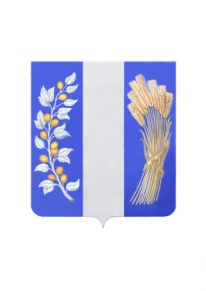 СОВЕТ ДЕПУТАТОВ МУНИЦИПАЛЬНОГО ОБРАЗОВАНИЯ«БИЧУРСКИЙ РАЙОН» РЕСПУБЛИКИ БУРЯТИЯ БУРЯАД УЛАСАЙ «БЭШҮҮРЭЙ АЙМАГ» ГЭҺЭН НЮТАГАЙ ЗАСАГАЙ БАЙГУУЛАМЖЫН ҺУНГАМАЛНУУДАЙ ЗҮБЛЭЛРЕШЕНИЕот «24» ноября 2023 года                                                                                             № 23О внесении изменений в Устав Бичурского муниципального района Республики БурятияВ целях приведения Устава Бичурского муниципального района Республики Бурятия в соответствие с действующим законодательством Российской Федерации, в соответствии Федеральными законами от 06.10.2003 N 131-ФЗ «Об общих принципах организации местного самоуправления в Российской Федерации», от 21.07.2005 N 97-ФЗ «О государственной регистрации уставов муниципальных образований», от 6 февраля 2023 г. N 12-ФЗ «О внесении изменений в Федеральный закон «Об общих принципах организации публичной власти в субъектах Российской Федерации» и отдельные законодательные акты Российской Федерации», Постановлением Конституционного Суда РФ от 27 мая 2021 г. N 23-П «По делу о проверке конституционности пункта 6 части 1 статьи 44, частей 1 и 3 статьи 47 Федерального закона «Об общих принципах организации местного самоуправления в Российской Федерации» в связи с жалобой гражданина Ю.Г. Ефремова», Уставом Бичурского муниципального района Республики Бурятия, Совет депутатов МО «Бичурский район» РБ решил:1. Внести в Устав Бичурского муниципального района Республики Бурятия, принятый решением Совета депутатов МО «Бичурский район» от 30 ноября 2012 года № 504 (в редакции решений от 26.07.2013 № 557, от 24.04.2014 № 54, от 30.12.2014 № 101, от 26.02.2016 № 200, от 07.10.2016 № 232, от 01.08.2017 № 300, от 06.10.2017 № 309, от 11.06.2019 № 86, от 24.07.2020 № 190, 26.02.2021 № 256, 14.05.2021 № 291, 25.06.2021 № 295, от 29.10.2021 № 325, от 25.02.2022 № 367, 12.05.2022 № 395, от 28.04.2023 № 509) следующие изменения:1.1. в статье 3: а) абзац пятый части 4 изложить в следующей редакции:«- размещение (опубликование) на официальном сайте муниципального района в сети Интернет (https://bichura.gosuslugi.ru).»;б) абзацы шестой, седьмой части 4  исключить;в) в абзаце втором части 6 слова «Текст муниципального правового акта размещается на информационных стендах в здании Администрации Муниципального образования «Бичурский район».» заменить словами «Текст муниципального правового акта может быть обнародован путем его размещения на информационных стендах в зданиях Администрации муниципального района, муниципального бюджетного учреждения «Бичурская централизованная библиотечно-краеведческая система», а также путем доведения его до сведения населения при проведении собраний, конференций граждан и распространения копий правового акта среди жителей.».г) абзац третий части 6 исключить.д) абзац четвертый части 6 изложить в следующей редакции:«По результатам официального опубликования (обнародования) муниципального правового акта составляется заключение, в котором указываются сведения об источнике и о дате его официального опубликования (обнародования). Заключение об официальном опубликовании (обнародовании) муниципального правового акта подписывает Глава муниципального района.».1.2. часть 1 статьи 22 изложить в следующей редакции:         «1. Структуру органов местного самоуправления муниципального района составляют следующие органы, обладающие собственными полномочиями по решению вопросов местного значения:- Совет депутатов Бичурского муниципального района Республики Бурятия (далее – Совет депутатов), официальное сокращенное наименование: Совет депутатов Бичурского МР РБ;- Глава Бичурского муниципального района Республики Бурятия (далее – Глава муниципального района), официальное сокращенное наименование: Глава Бичурского МР РБ;- Администрация  Бичурского муниципального района Республики Бурятия (далее - Администрация района), официальное сокращенное наименование: Администрация Бичурского МР РБ;- Контрольно-счетная палата Бичурского муниципального района Республики Бурятия (далее – Контрольно – счетная палата), официальное сокращенное наименование: Контрольно – счетная палата Бичурского МР РБ».1.3. в статье 27 дополнить частью 9.1. следующего содержания:«9.1. Полномочия депутата прекращаются досрочно решением Совета депутатов в случае отсутствия депутата без уважительных причин на всех заседаниях Совета депутатов в течение шести месяцев подряд.».1.4. часть 1 статьи 33 дополнить абзацем следующего содержания:«- назначать на должность и освобождать от должности руководителей муниципальных предприятий и учреждений, не реже одного раза в год заслушивать отчеты об их деятельности.».1.5. В части 1 статьи 40 слова «Муниципальное казенное учреждение Контрольно – счетная палата муниципального образования «Бичурский район» (далее – Контрольно-счетная палата)» заменить словами «Контрольно – счетная палата».1.6. в статье 48:а) в абзаце втором части 1 слова «Глава муниципального района» заменить словами «Администрация района.»;б) в пункте 1 части 1 слова «Главой муниципального района» заменить словами «Администрацией района.»;в) пункт 3 части 1 изложить в следующей редакции:«3). Учредителем муниципальных предприятий и организаций от имени муниципального района выступает Администрация района. Постановлением Администрации района определяются цели, условия и порядок деятельности муниципальных предприятий и учреждений, утверждаются их уставы.».2. Поручить Администрации МО «Бичурский район» РБ направить настоящее решение на государственную регистрацию в порядке, установленном действующим законодательством.3. Настоящее решение подлежит официальному опубликованию (обнародованию) в районной газете «Бичурский хлебороб» и после его государственной регистрации вступает в силу со дня его официального опубликования (обнародования). 4. Контроль за исполнением настоящего решения возложить на Главу МО «Бичурский район» РБ.Председатель Совета депутатовмуниципального образования «Бичурский район»Республики Бурятия                                                                                      Н.Т. ЧекинГлава муниципального образования«Бичурский район» Республики Бурятия                                                   В.В. Смолин